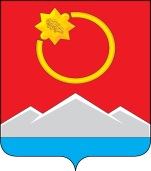 АДМИНИСТРАЦИЯ ТЕНЬКИНСКОГО ГОРОДСКОГО ОКРУГАМАГАДАНСКОЙ ОБЛАСТИП О С Т А Н О В Л Е Н И Е       29.01.2019 № 15-па                 п. Усть-ОмчугО внесении  изменений в постановление  администрации Тенькинского городского округа   Магаданской области от 20 января 2017 г. №  10-па «Об оплате труда руководителей муниципальных учреждений, финансируемых из бюджета муниципального образования «Тенькинский городской округ», их заместителей и главных бухгалтеровВ соответствии с распоряжением Правительства Магаданской области от 10 января 2019 г. № 1-рп «Об увеличении оплаты труда отдельных категорий работников», администрация Тенькинского городского округа Магаданской области  п о с т а н о в л я е т:1. Внести в постановление администрации Тенькинского городского округа   Магаданской области от 20 января 2017 г. № 10-па «Об оплате труда руководителей муниципальных учреждений, финансируемых из бюджета муниципального образования  «Тенькинский городской округ», их заместителей и главных бухгалтеров» (далее - постановление) следующие изменения:-  в  Приложении № 1  к постановлению «Положение об оплате труда руководителей муниципальных учреждений, финансируемых из бюджета муниципального образования «Тенькинский городской округ», их заместителей и главных бухгалтеров» к постановлению- пункт 1.3. изложить в следующей редакции:«1.3. Размер должностного оклада руководителя конкретного учреждения определяется в зависимости от диапазона штатной численности, сложности труда, особенностей деятельности и значимости учреждения и составляет:2.   Контроль за исполнением настоящего постановления возложить на заместителя главы администрации Тенькинского городского округа, руководителя комитета финансов.3. Настоящее постановление подлежит официальному опубликованию (обнародованию) и распространяется на правоотношения, возникшие
с 1 января 2019 года.Диапазон штатной численности, единицРазмеры должностных окладов, рублейдо 91730610-201946921-302163231-502379651-10025418101-20027581».Глава Тенькинского городского округа И.С. Бережной